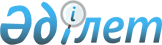 О внесении изменений в решение Алгинского районного маслихата от 30 декабря 2020 года № 470 "Об утверждении бюджета Карагашского сельского округа на 2021-2023 годы"Решение Алгинского районного маслихата Актюбинской области от 10 ноября 2021 года № 100
      РЕШИЛ:
      1. Внести в решение Алгинского районного маслихата "Об утверждении бюджета Карагашского сельского округа на 2021-2023 годы" от 30 декабря 2020 года № 470 (зарегистрированное в реестре государственной регистрации нормативных правовых актов под № 7923) следующие изменения:
      пункт 1 изложить в новой редакции:
      "1. Утвердить бюджет Карагашского сельского округа на 2021-2023 годы согласно приложению 1, 2 и 3 соответственно, в том числе на 2021 год в следующих объемах:
      1) доходы – 32 766 тысяч тенге:
      налоговые поступления – 2 515 тысяч тенге;
      неналоговые поступления – 3 тысяч тенге;
      поступления от продажи основного капитала – 0 тенге;
      поступления трансфертов – 30 248 тысяч тенге;
      2) затраты – 34 808,2 тысяч тенге;
      3) чистое бюджетное кредитование – 0 тенге:
      бюджетные кредиты – 0 тенге:
      погашение бюджетных кредитов – 0 тенге;
      4) сальдо по операциям с финансовыми активами – 0 тенге:
      приобретение финансовых активов – 0 тенге;
      поступления от продажи финансовых активов государства – 0 тенге;
      5) дефицит (профицит) бюджета – - 2 042,2 тысяч тенге;
      6) финансирование дефицита (использование профицита) бюджета – 2 042,2 тысяч тенге:
      поступление займов – 0 тенге;
      погашение займов – 0 тенге;
      используемые остатки бюджетных средств – 2 042,2 тысяч тенге.";
      приложение 1 к указанному решению изложить в новой редакции согласно приложению к настоящему решению.
      2. Настоящее решение вводится в действие с 1 января 2021 года. Бюджет Карагашского сельского округа на 2021 год
					© 2012. РГП на ПХВ «Институт законодательства и правовой информации Республики Казахстан» Министерства юстиции Республики Казахстан
				
      Секретарь Алгинского районного маслихата 

М. Тулеуов
Приложение к решению Алгинского районного маслихата от 10 ноября 2021 года № 100Приложение 1 к решению Алгинского районного маслихата от 30 декабря 2020 года № 470
Категория
Категория
Категория
Категория
Сумма (тысяч тенге)
Класс
Класс
Класс
Сумма (тысяч тенге)
Подкласс
Подкласс
Сумма (тысяч тенге)
Наименование
Сумма (тысяч тенге)
1
2
3
4
5
I. Доходы
32 766
1
Налоговые поступления
2 515
01
Подоходный налог
50
2
Индивидуальный подоходный налог
50
04
Налоги на собственность
2 465
1
Налоги на имущество
85
3
Земельный налог
2,4
4
Налог на транспортные средства
2 377,6
2
Неналоговые поступления
3
06
Прочие неналоговые поступления
3
1
Прочие неналоговые поступления
3
4
Поступления трансфертов
30 248
02
Трансферты из вышестоящих органов государственного управления
30 248
3
Трансферты из районного (города областного значения) бюджета
30 248
Функциональная группа
Функциональная группа
Функциональная группа
Функциональная группа
Функциональная группа
сумма (тысяч тенге)
Функциональная подгруппа
Функциональная подгруппа
Функциональная подгруппа
Функциональная подгруппа
сумма (тысяч тенге)
Администратор бюджетных программ
Администратор бюджетных программ
Администратор бюджетных программ
сумма (тысяч тенге)
Программа
Программа
сумма (тысяч тенге)
Наименование
сумма (тысяч тенге)
1
2
3
4
5
6
II. Затраты
34 808,2
01
Государственные услуги общего характера
24 442
1
Представительные, исполнительные и другие органы, выполняющие общие функции государственного управления
24 442
124
Аппарат акима города районного значения, села, поселка, сельского округа
24 442
001
Услуги по обеспечению деятельности акима города районного значения, села, поселка, сельского округа
24 442
07
Жилищно-коммунальное хозяйство
6 777,2
3
Благоустройство населенных пунктов
6 777,2
124
Аппарат акима города районного значения, села, поселка, сельского округа
6 777,2
008
Освещение улиц в населенных пунктов
2 460
009
Обеспечение санитарии населенных пунктов
825
011
Благоустройство и озеленение населенных пунктов
3 492,2
12
Транспорт и коммуникации
3 589
1
Автомобильный транспорт
3 589
124
Аппарат акима города районного значения, села, поселка, сельского округа
3 589
013
Обеспечение функционирования автомобильных дорог в городах районного значения, селах, поселках, сельских округах
1507
045
Капитальный и средний ремонт автомобильных дорог в городах районного значения, селах, поселках, сельских округах
2 082
III.Чистое бюджетное кредитование
0
Бюджетные кредиты
0
Категория
Категория
Категория
Категория
Сумма (тысяч тенге)
Класс
Класс
Класс
Сумма (тысяч тенге)
Подкласс
Подкласс
Сумма (тысяч тенге)
Наименование
Сумма (тысяч тенге)
1
2
3
4
5
5
Погашение бюджетных кредитов
0
01
Погашение бюджетных кредитов
0
1
Погашение бюджетных кредитов, выданных из государственного бюджета
0
Функциональная группа
Функциональная группа
Функциональная группа
Функциональная группа
Функциональная группа
сумма (тысяч тенге)
Функциональная подгруппа
Функциональная подгруппа
Функциональная подгруппа
Функциональная подгруппа
сумма (тысяч тенге)
Администратор бюджетных программ
Администратор бюджетных программ
Администратор бюджетных программ
сумма (тысяч тенге)
Программа
Программа
сумма (тысяч тенге)
Наименование
сумма (тысяч тенге)
1
2
3
4
5
6
IV. Сальдо по операциям с финансовыми активами
0
Приобретение финансовых активов
0
V. Дефицит (профицит) бюджета
- 2 042,2
VI. Финансирование дефицита (использование профицита) бюджета
2 042,2
Категория
Категория
Категория
Категория
Сумма (тысяч тенге)
Класс
Класс
Класс
Сумма (тысяч тенге)
Подкласс
Подкласс
Сумма (тысяч тенге)
Наименование
Сумма (тысяч тенге)
1
2
3
4
5
7
Поступления займов
0
01
Внутренние государственные займы
0
2
Договоры займа
0
Функциональная группа
Функциональная группа
Функциональная группа
Функциональная группа
Функциональная группа
сумма (тысяч тенге)
Функциональная подгруппа
Функциональная подгруппа
Функциональная подгруппа
Функциональная подгруппа
сумма (тысяч тенге)
Администратор бюджетных программ
Администратор бюджетных программ
Администратор бюджетных программ
сумма (тысяч тенге)
Программа
Программа
сумма (тысяч тенге)
Наименование
сумма (тысяч тенге)
1
2
3
4
5
6
16
Погашение займов
0
1
Погашение займов
0
Категория
Категория
Категория
Категория
Сумма (тысяч тенге)
Класс
Класс
Класс
Сумма (тысяч тенге)
Подкласс
Подкласс
Сумма (тысяч тенге)
Наименование
Сумма (тысяч тенге)
1
2
3
4
5
8
Используемые остатки бюджетных средств
2 042,2
01
Остатки бюджетных средств
2 042,2
2
Свободные остатки бюджетных средств
2 042,2